Přechod pro chodce ul. Pražská_168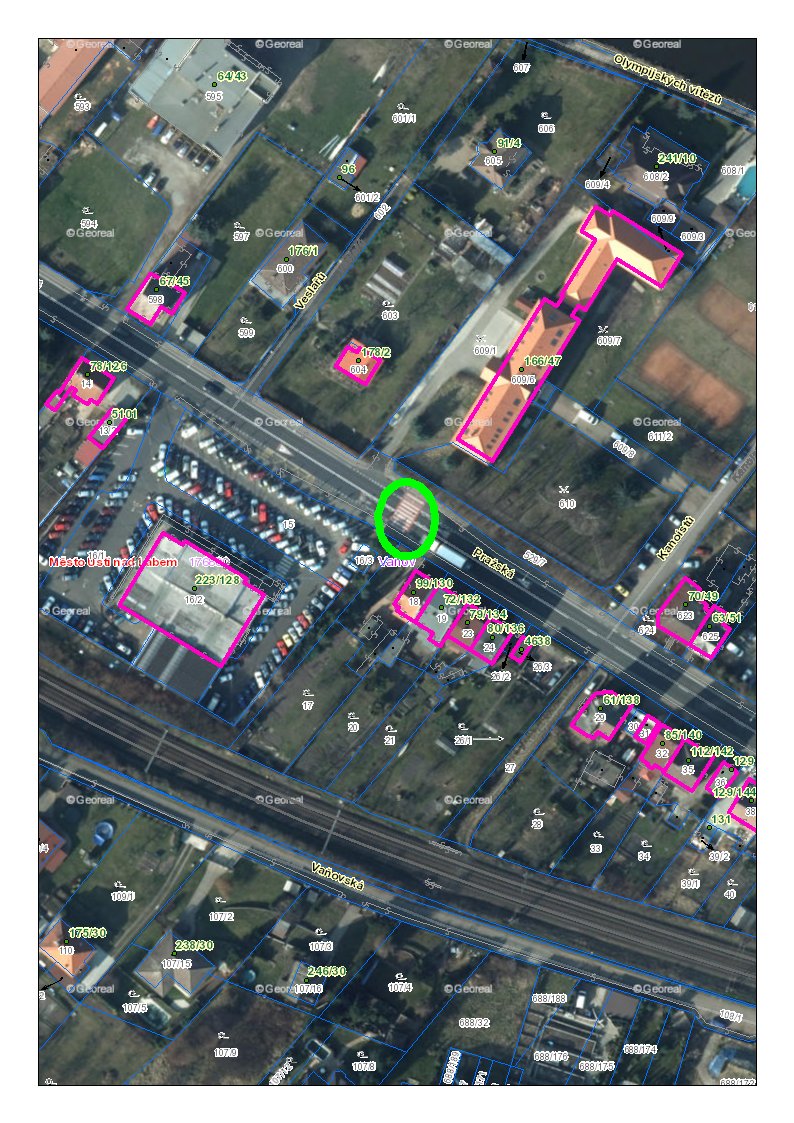 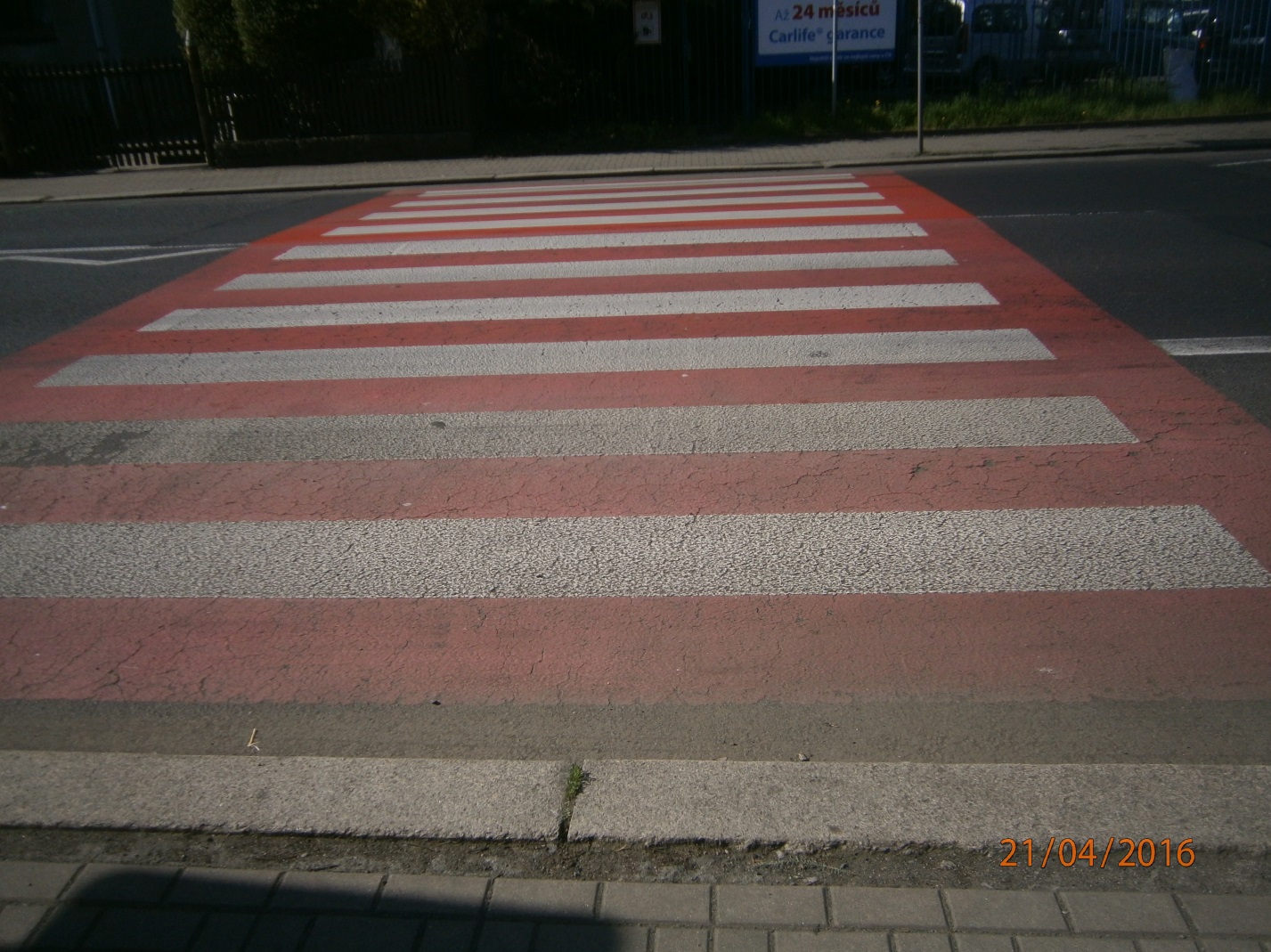 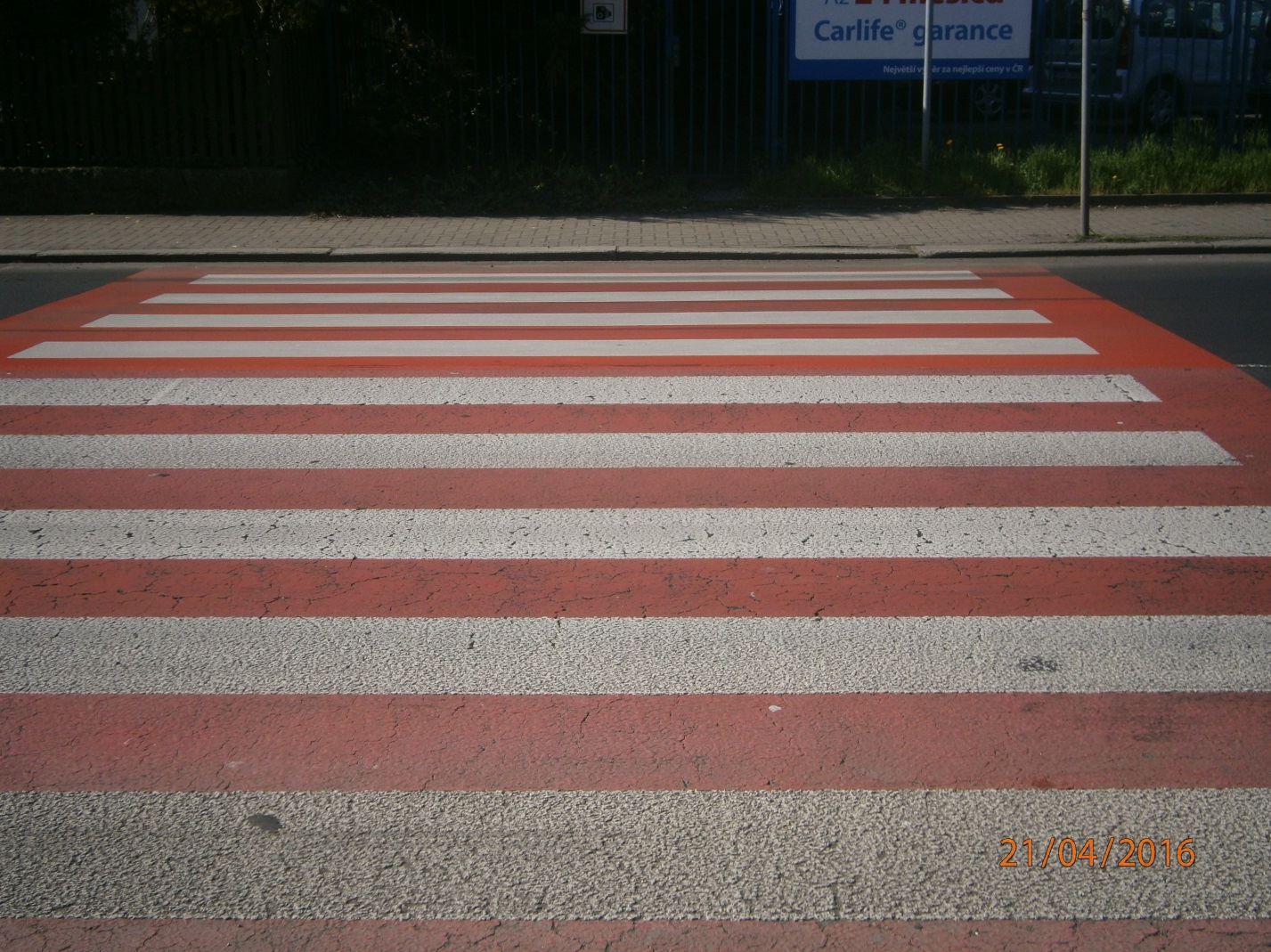 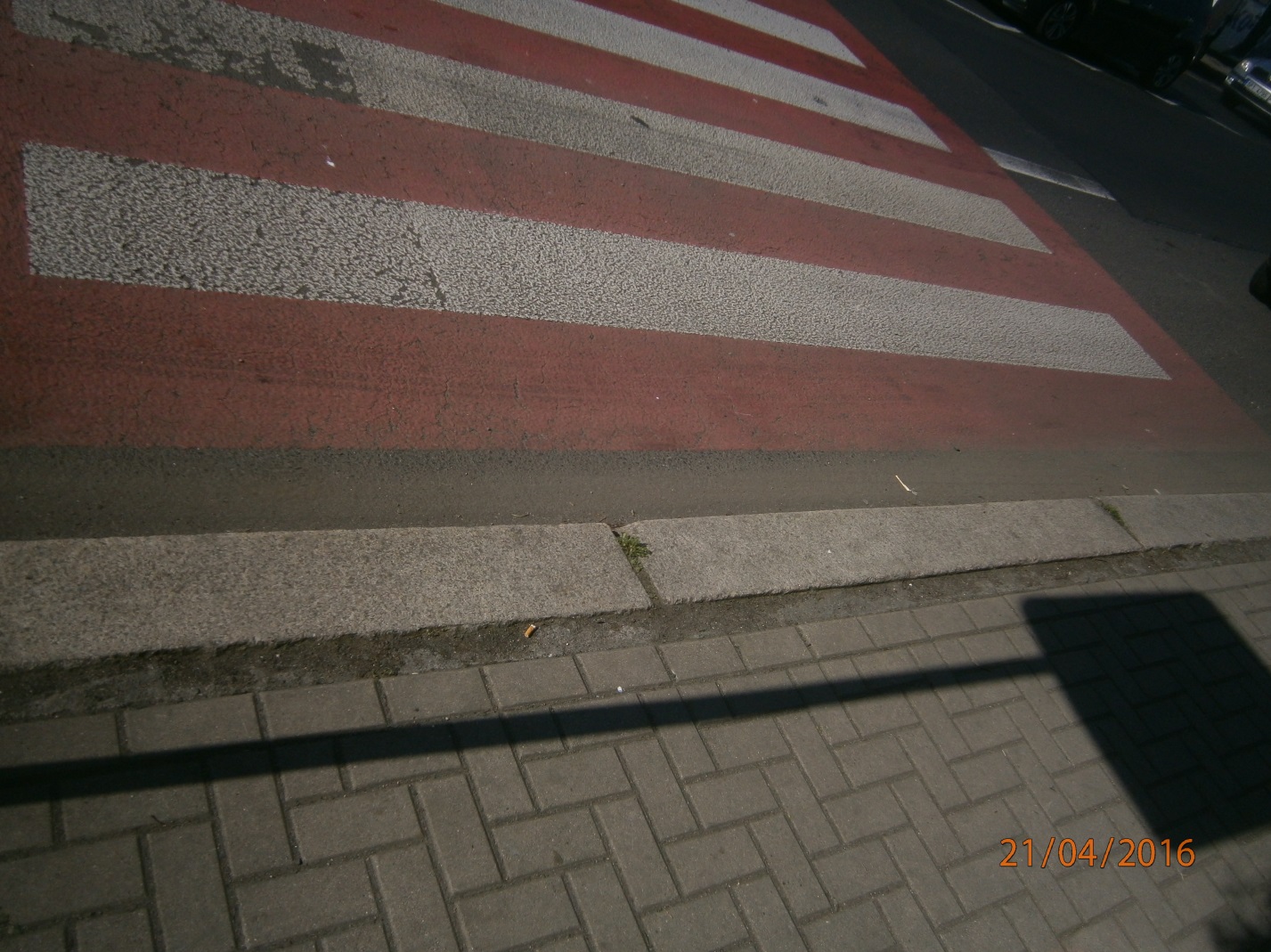 